MOD. INFANZIA RILEVAZIONE INTERNA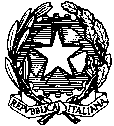 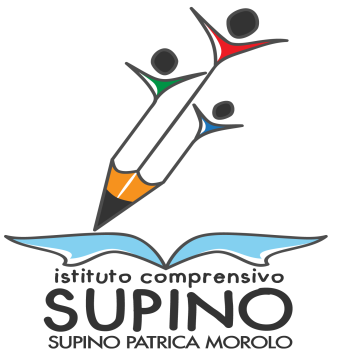 MINISTERO DELL’ISTRUZIONEMINISTERO DELL’UNIVERSITA’ E DELLA RICERCAUFFICIO SCOLASTICO REGIONALE PER IL LAZIO ISTITUTO COMPRENSIVO STATALE SUPINOVia de’ Notari, snc - 03019 SUPINO  0775/226031 -  fax 0775/328114E-mail:  fric830001@istruzione.it - PEC: FRIC830001@PEC.ISTRUZIONE.IT WEB: www.icsupino.edu.itSCHEDA DI RILEVAZIONE ED ANALISI DEI BISOGNI EDUCATIVO-FORMATIVIDati emersi dall’osservazione dell’alunno/a _____________ plesso________________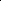 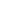 Eventuali approfondimenti1. INFORMAZIONI SULL’AUTONOMIA PERSONALE (deambulazione, uso dei servizi igienici, cura della persona, utilizzo degli spazi scolastici, gestione del proprio tempo a scuola, alimentazione, cura del materiale …)____________________________________________________________________________________________________________________________________________________________________________________________________________________________________________________________________________________________________________________________________________________INFORMAZIONI SULLA SOCIALIZZAZIONE E SUGLI ASPETTI RELAZIONALI (rapporto con i coetanei, con gli adulti, atteggiamenti, motivazioni, interessi, comportamenti, impegno…) ____________________________________________________________________ ____________________________________________________________________ ____________________________________________________________________ ____________________________________________________________________ ____________________________________________________________________ INFORMAZIONI SUGLI ASPETTI COGNITIVI E SULLE CAPACITA’ (competenze senso-percettive e motorie, competenze in ambito grafico-espressivo, orientamento nello spazio e nel tempo, competenze linguistiche, logico-matematiche...)____________________________________________________________________________________________________________________________________________________________________________________________________________________________________________________________________________________________________________________________________________________4.	INFORMAZIONI SUI PUNTI DI FORZA (attitudini, atteggiamenti …)________________________________________________________________________________________________________________________________________________________________________________________________________________________________________________________________________________MOD. INFANZIA RILEVAZIONE INTERNA5. EVENTUALI INFORMAZIONI SIGNIFICATIVE SUL NUCLEO FAMILIARE (contesto di provenienza, presenza e collaborazione dei genitori, altri fratelli iscritti presso il medesimo istituto, eventuali particolari difficoltà di comunicazione, altre informazioni significative…)________________________________________________________________________________________________________________________________________________________________________________________________________________________________________________________________________________________________________________________________________________________________________________________________________________________6. INFORMAZIONI SULLA FREQUENZA SCOLASTICA (incidenza delle assenze sull’intero orario di frequenza, motivazioni prevalenti delle assenze, eventuali assenze ingiustificate …)________________________________________________________________________________________________________________________________________________________________________________________________________________________________________________________________________________________________________________________________________________________________________________________________________________________7. ALTRE INFORMAZIONI SIGNIFICATIVE (momenti della giornata particolarmente critici, altro …)________________________________________________________________________________________________________________________________________________________________________________________________________________________________________________________________________________________________________________________________________________________________________________________________________________________Lì,…………………………….I DOCENTI_________________________________________________________________________________  SFERA RELAZIONALE/COMPORTAMENTALE  SFERA RELAZIONALE/COMPORTAMENTALE  SFERA RELAZIONALE/COMPORTAMENTALERinuncia di fronte all’impegno, alle prime difficoltàRinuncia di fronte all’impegno, alle prime difficoltàRinuncia di fronte all’impegno, alle prime difficoltàRinuncia di fronte all’impegno, alle prime difficoltàRinuncia di fronte all’impegno, alle prime difficoltàRinuncia di fronte all’impegno, alle prime difficoltàRinuncia di fronte all’impegno, alle prime difficoltàDimostra opposizione ai richiamiDimostra opposizione ai richiamiDimostra scarsa autonomia personaleDimostra scarsa autonomia personaleDimostra scarsa autonomia personaleDimostra scarsa autonomia personaleDimostra scarsa autonomia personaleNon stabilisce buoni rapporti con i compagniNon stabilisce buoni rapporti con i compagniNon stabilisce buoni rapporti con i compagniNon ha controllo sfintericoNon ha controllo sfintericoNon ha controllo sfintericoNon ha controllo sfintericoE’ poco accettato/ricercato dai compagniE’ poco accettato/ricercato dai compagniE’ poco accettato/ricercato dai compagniHa difficoltà di organizzazione spazio/temporaleHa difficoltà di organizzazione spazio/temporaleHa difficoltà di organizzazione spazio/temporaleHa difficoltà di organizzazione spazio/temporaleHa difficoltà di organizzazione spazio/temporaleHa difficoltà di organizzazione spazio/temporaleHa difficoltà di organizzazione spazio/temporaleTrasgredisce regole condiviseTrasgredisce regole condiviseHa difficoltà di coordinazione grosso/motoriaHa difficoltà di coordinazione grosso/motoriaHa difficoltà di coordinazione grosso/motoriaHa difficoltà di coordinazione grosso/motoriaHa difficoltà di coordinazione grosso/motoriaHa difficoltà di coordinazione grosso/motoriaHa difficoltà di coordinazione grosso/motoriaHa reazioni aggressive con i compagniHa reazioni aggressive con i compagniHa reazioni aggressive con i compagniHa difficoltà di coordinazione fineHa difficoltà di coordinazione fineHa difficoltà di coordinazione fineHa difficoltà di coordinazione fineHa difficoltà di coordinazione fineHa difficoltà di coordinazione fineSi isola dagli altri per lunghi periodiSi isola dagli altri per lunghi periodiNoncomunicacomunicasentimenti,desideridesideriSi isola dagli altri per lunghi periodiSi isola dagli altri per lunghi periodibisognibisognibisognibisognibisognibisogniDistrugge oggettiDistrugge oggetti  Non gioca  Non gioca  Non gioca  Non gioca  Non gioca  Non gioca  Non giocaCompie gesti di autolesionismoCompie gesti di autolesionismoIl suo modo di giocare è isolante:si apparta per immergersi in dondolamenti, gesti ripetitivi e meccaniciIl suo modo di giocare è isolante:si apparta per immergersi in dondolamenti, gesti ripetitivi e meccaniciIl suo modo di giocare è isolante:si apparta per immergersi in dondolamenti, gesti ripetitivi e meccaniciIl suo modo di giocare è isolante:si apparta per immergersi in dondolamenti, gesti ripetitivi e meccaniciIl suo modo di giocare è isolante:si apparta per immergersi in dondolamenti, gesti ripetitivi e meccaniciIl suo modo di giocare è isolante:si apparta per immergersi in dondolamenti, gesti ripetitivi e meccaniciIl suo modo di giocare è isolante:si apparta per immergersi in dondolamenti, gesti ripetitivi e meccaniciRicorre all’insegnante per ogni cosa da nullaRicorre all’insegnante per ogni cosa da nullaRicorre all’insegnante per ogni cosa da nullaRifiuta l’aiuto dell’insegnanteRifiuta l’aiuto dell’insegnante   SFERA (SOCIALE) DELL’AUTONOMIA   SFERA (SOCIALE) DELL’AUTONOMIA   SFERA (SOCIALE) DELL’AUTONOMIA   SFERA (SOCIALE) DELL’AUTONOMIA   SFERA (SOCIALE) DELL’AUTONOMIAE’ causa continua di disturboE’ causa continua di disturboHa una frequenza irregolareHa una frequenza irregolareHa una frequenza irregolareHa una frequenza irregolareNon ha o non mantiene il contatto oculareNon ha o non mantiene il contatto oculareNon ha o non mantiene il contatto oculareSi appropria di oggetti non suoiSi appropria di oggetti non suoiSi appropria di oggetti non suoiSi appropria di oggetti non suoiSi appropria di oggetti non suoiNell’apprendimento   tende   a   mantenere   unNell’apprendimento   tende   a   mantenere   unNell’apprendimento   tende   a   mantenere   unatteggiamento di dipendenza dall’insegnante o aatteggiamento di dipendenza dall’insegnante o aatteggiamento di dipendenza dall’insegnante o aHa scarsa cura degli oggettiHa scarsa cura degli oggettiHa scarsa cura degli oggettiHa scarsa cura degli oggetticopiare dai compagnicopiare dai compagniNon è collaborativoNon è collaborativoNon è collaborativoNon è collaborativo        SFERA DELLO SVILUPPO        SFERA DELLO SVILUPPOHa un abbigliamento inappropriato all’età o alla stagioneHa un abbigliamento inappropriato all’età o alla stagioneHa un abbigliamento inappropriato all’età o alla stagioneHa un abbigliamento inappropriato all’età o alla stagioneHa un abbigliamento inappropriato all’età o alla stagioneHa un abbigliamento inappropriato all’età o alla stagioneHa un abbigliamento inappropriato all’età o alla stagione        SFERA DELLO SVILUPPO        SFERA DELLO SVILUPPOHa un abbigliamento inappropriato all’età o alla stagioneHa un abbigliamento inappropriato all’età o alla stagioneHa un abbigliamento inappropriato all’età o alla stagioneHa un abbigliamento inappropriato all’età o alla stagioneHa un abbigliamento inappropriato all’età o alla stagioneHa un abbigliamento inappropriato all’età o alla stagioneHa un abbigliamento inappropriato all’età o alla stagioneHa un abbigliamento inappropriato all’età o alla stagioneHa un abbigliamento inappropriato all’età o alla stagioneHa un abbigliamento inappropriato all’età o alla stagioneHa un abbigliamento inappropriato all’età o alla stagioneHa un abbigliamento inappropriato all’età o alla stagioneHa un abbigliamento inappropriato all’età o alla stagioneHa un abbigliamento inappropriato all’età o alla stagioneIn  molteattività  mostra  “rilevante”confusioneHa una scarsa igiene personaleHa una scarsa igiene personaleHa una scarsa igiene personaleHa una scarsa igiene personaleHa una scarsa igiene personalementaleHa una scarsa igiene personaleHa una scarsa igiene personaleHa una scarsa igiene personaleHa una scarsa igiene personaleHa una scarsa igiene personalementaleHa difficoltà di comprensione verbaleHa difficoltà di comprensione verbalePresenta segniPresenta segniPresenta segnifisici di maltrattamentofisici di maltrattamento(lesioni,(lesioni,Ha difficoltà di comprensione verbaleHa difficoltà di comprensione verbaleematomi…)ematomi…)ematomi…)ematomi…)ematomi…)ematomi…)Non si esprime verbalmenteNon si esprime verbalmenteHa materiale scolastico/ didattico insufficienteHa materiale scolastico/ didattico insufficienteHa materiale scolastico/ didattico insufficienteHa materiale scolastico/ didattico insufficienteHa materiale scolastico/ didattico insufficienteHa materiale scolastico/ didattico insufficienteHa materiale scolastico/ didattico insufficienteParla in continuazioneParla in continuazioneHa difficoltà fonologicheHa difficoltà fonologiche    IL PROBLEMA E’ STATO SEGNALATO DA:    IL PROBLEMA E’ STATO SEGNALATO DA:    IL PROBLEMA E’ STATO SEGNALATO DA:    IL PROBLEMA E’ STATO SEGNALATO DA:    IL PROBLEMA E’ STATO SEGNALATO DA:    IL PROBLEMA E’ STATO SEGNALATO DA:    IL PROBLEMA E’ STATO SEGNALATO DA:BalbettaFamigliaFamigliaFamigliaSi esprime con frasi poco chiare/ poco strutturateSi esprime con frasi poco chiare/ poco strutturateSi esprime con frasi poco chiare/ poco strutturateDocentiDocentiDocentiDocentiHa una rapida caduta dell’attenzioneHa una rapida caduta dell’attenzioneSportello psicologicoSportello psicologicoSportello psicologicoSportello psicologicoHa difficoltà a comprendere le regoleHa difficoltà a comprendere le regoleASL/ Strutture sanitarieASL/ Strutture sanitarieASL/ Strutture sanitarieASL/ Strutture sanitarieHa difficoltà di concentrazioneHa difficoltà di concentrazioneServizi socialiServizi socialiServizi socialiHa difficoltà logicheHa difficoltà logicheFunzioni strumentaliFunzioni strumentaliFunzioni strumentaliFunzioni strumentaliHa difficoltà a memorizzareHa difficoltà a memorizzarePresenta ritardi nel linguaggioPresenta ritardi nel linguaggio       IL PROBLEMA E’ STATO SEGNALATO A:       IL PROBLEMA E’ STATO SEGNALATO A:       IL PROBLEMA E’ STATO SEGNALATO A:       IL PROBLEMA E’ STATO SEGNALATO A:       IL PROBLEMA E’ STATO SEGNALATO A:       IL PROBLEMA E’ STATO SEGNALATO A:       IL PROBLEMA E’ STATO SEGNALATO A:Ha difficoltà di apprendimentoHa difficoltà di apprendimentoFamiglia  (conFamiglia  (conFamiglia  (conindicazione  diriferirsi  aservizioservizioHa difficoltà di apprendimentoHa difficoltà di apprendimento  Specialistico)  Specialistico)  Specialistico)  Specialistico)  Specialistico)  Specialistico)Procede per automatismiProcede per automatismiDirigente scolasticoDirigente scolasticoDirigente scolasticoDirigente scolasticoNecessita di  ulteriori  spiegazioni con  aiutomimico-gestuale, supporti iconici…Necessita di  ulteriori  spiegazioni con  aiutomimico-gestuale, supporti iconici…Necessita di  ulteriori  spiegazioni con  aiutomimico-gestuale, supporti iconici…Sportello psicologicoSportello psicologicoSportello psicologicoSportello psicologicoNecessita di  ulteriori  spiegazioni con  aiutomimico-gestuale, supporti iconici…Necessita di  ulteriori  spiegazioni con  aiutomimico-gestuale, supporti iconici…Necessita di  ulteriori  spiegazioni con  aiutomimico-gestuale, supporti iconici…Sportello psicologicoSportello psicologicoSportello psicologicoSportello psicologicoNecessita di  ulteriori  spiegazioni con  aiutomimico-gestuale, supporti iconici…Necessita di  ulteriori  spiegazioni con  aiutomimico-gestuale, supporti iconici…Necessita di  ulteriori  spiegazioni con  aiutomimico-gestuale, supporti iconici…SFERA EMOZIONALE SOMATICASFERA EMOZIONALE SOMATICASFERA EMOZIONALE SOMATICASI RITIENE OPPORTUNO AVVALERSI DI:SI RITIENE OPPORTUNO AVVALERSI DI:Ha improvvisi e   significativi cambiamenti dell’umoreHa improvvisi e   significativi cambiamenti dell’umoreHa improvvisi e   significativi cambiamenti dell’umoreInterventi PersonalizzatiInterventi PersonalizzatiHa comportamenti inappropriatiHa comportamenti inappropriatiHa comportamenti inappropriatiLaboratoriLaboratoriManifesta fissità nelle produzioni (stesso disegno,gioco…)Manifesta fissità nelle produzioni (stesso disegno,gioco…)Manifesta fissità nelle produzioni (stesso disegno,gioco…)Sportello psicologicoSportello psicologicoLamenta  spesso malesseri  fisici (mal  di  testa,dolori addominali…)Lamenta  spesso malesseri  fisici (mal  di  testa,dolori addominali…)Lamenta  spesso malesseri  fisici (mal  di  testa,dolori addominali…)Progetti a classi aperteProgetti a classi aperteLamenta  spesso malesseri  fisici (mal  di  testa,dolori addominali…)Lamenta  spesso malesseri  fisici (mal  di  testa,dolori addominali…)Lamenta  spesso malesseri  fisici (mal  di  testa,dolori addominali…)Progetti a classi aperteProgetti a classi aperteLamenta  spesso malesseri  fisici (mal  di  testa,dolori addominali…)Lamenta  spesso malesseri  fisici (mal  di  testa,dolori addominali…)Lamenta  spesso malesseri  fisici (mal  di  testa,dolori addominali…)Ha difficoltà ad esprimersi di fronte al gruppoHa difficoltà ad esprimersi di fronte al gruppoTirocinantiTirocinantiALTRO:ALTRO:ALTRO:Assistenza domiciliare e/o postscuolaAssistenza domiciliare e/o postscuolaALTRO:ALTRO:ALTRO:Assistenza domiciliare e/o postscuolaAssistenza domiciliare e/o postscuolaALTRO:ALTRO:ALTRO:Attività extrascolasticheAttività extrascolasticheAttività extrascolasticheAttività extrascolastiche